TEKNIK DAN INSTRUMEN PENILAIANNama Mata KuliahNama Mata KuliahNama Mata KuliahNama Mata KuliahKode Mata KuliahRumpun Mata KuliahBobot ( 2 sks)SemesterTgl PenyusunanINSTALASI PENGAMANAN KELISTRIKANINSTALASI PENGAMANAN KELISTRIKANINSTALASI PENGAMANAN KELISTRIKANINSTALASI PENGAMANAN KELISTRIKANELMKB303Keahlian Berkarya(Teori = 2 Praktek = 0)V23 Agustus 2021Otorisasi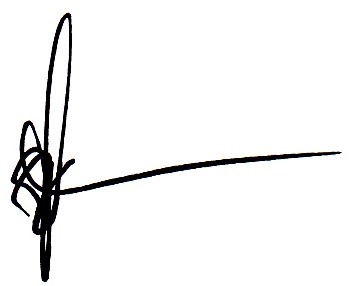 Nobert Sitorus, S.T.,M.T.Ketua Jurusan Teknik ElektroOtorisasiNobert Sitorus, S.T.,M.T.Ketua Jurusan Teknik ElektroOtorisasiNobert Sitorus, S.T.,M.T.Ketua Jurusan Teknik ElektroOtorisasiNobert Sitorus, S.T.,M.T.Ketua Jurusan Teknik ElektroNama Koordinator Pengembang RPSNama Koordinator Pengembang RPSKoordinator Bidang Keahlian (Jika Ada)Ka PRODIKa PRODIOtorisasiNobert Sitorus, S.T.,M.T.Ketua Jurusan Teknik ElektroOtorisasiNobert Sitorus, S.T.,M.T.Ketua Jurusan Teknik ElektroOtorisasiNobert Sitorus, S.T.,M.T.Ketua Jurusan Teknik ElektroOtorisasiNobert Sitorus, S.T.,M.T.Ketua Jurusan Teknik Elektro


Trahman/ Martin sembiring


Trahman/ Martin sembiring


Trahman/ Martin sembiringSuparmonoSuparmonoCapaian Pembelajaran (CP)CPL-PRODI  (Capaian Pembelajaran Lulusan Program Studi) Yang Dibebankan Pada Mata Kuliah     CPL-PRODI  (Capaian Pembelajaran Lulusan Program Studi) Yang Dibebankan Pada Mata Kuliah     CPL-PRODI  (Capaian Pembelajaran Lulusan Program Studi) Yang Dibebankan Pada Mata Kuliah     CPL-PRODI  (Capaian Pembelajaran Lulusan Program Studi) Yang Dibebankan Pada Mata Kuliah     CPL-PRODI  (Capaian Pembelajaran Lulusan Program Studi) Yang Dibebankan Pada Mata Kuliah     CPL-PRODI  (Capaian Pembelajaran Lulusan Program Studi) Yang Dibebankan Pada Mata Kuliah     CPL-PRODI  (Capaian Pembelajaran Lulusan Program Studi) Yang Dibebankan Pada Mata Kuliah     CPL-PRODI  (Capaian Pembelajaran Lulusan Program Studi) Yang Dibebankan Pada Mata Kuliah     Capaian Pembelajaran (CP)S3Berkontribusi dalam peningkatan mutu kehidupan bermasyarakat, berbangsa, bernegara, dan kemajuan peradaban berdasarkan Pancasila.Berkontribusi dalam peningkatan mutu kehidupan bermasyarakat, berbangsa, bernegara, dan kemajuan peradaban berdasarkan Pancasila.Berkontribusi dalam peningkatan mutu kehidupan bermasyarakat, berbangsa, bernegara, dan kemajuan peradaban berdasarkan Pancasila.Berkontribusi dalam peningkatan mutu kehidupan bermasyarakat, berbangsa, bernegara, dan kemajuan peradaban berdasarkan Pancasila.Berkontribusi dalam peningkatan mutu kehidupan bermasyarakat, berbangsa, bernegara, dan kemajuan peradaban berdasarkan Pancasila.Berkontribusi dalam peningkatan mutu kehidupan bermasyarakat, berbangsa, bernegara, dan kemajuan peradaban berdasarkan Pancasila.Berkontribusi dalam peningkatan mutu kehidupan bermasyarakat, berbangsa, bernegara, dan kemajuan peradaban berdasarkan Pancasila.Capaian Pembelajaran (CP)P1Menguasi konsep teoritis matematika terapan dan fisika instrumentasi terkait dengan praktek instalasi dan konfigurasi, interpertasi instruksi, pengoperasian, pengujian, pemeliharaan dan perbaikan untuk menyelesaikan permasalahan bidang instrumentasi dan sistem kendaliMenguasi konsep teoritis matematika terapan dan fisika instrumentasi terkait dengan praktek instalasi dan konfigurasi, interpertasi instruksi, pengoperasian, pengujian, pemeliharaan dan perbaikan untuk menyelesaikan permasalahan bidang instrumentasi dan sistem kendaliMenguasi konsep teoritis matematika terapan dan fisika instrumentasi terkait dengan praktek instalasi dan konfigurasi, interpertasi instruksi, pengoperasian, pengujian, pemeliharaan dan perbaikan untuk menyelesaikan permasalahan bidang instrumentasi dan sistem kendaliMenguasi konsep teoritis matematika terapan dan fisika instrumentasi terkait dengan praktek instalasi dan konfigurasi, interpertasi instruksi, pengoperasian, pengujian, pemeliharaan dan perbaikan untuk menyelesaikan permasalahan bidang instrumentasi dan sistem kendaliMenguasi konsep teoritis matematika terapan dan fisika instrumentasi terkait dengan praktek instalasi dan konfigurasi, interpertasi instruksi, pengoperasian, pengujian, pemeliharaan dan perbaikan untuk menyelesaikan permasalahan bidang instrumentasi dan sistem kendaliMenguasi konsep teoritis matematika terapan dan fisika instrumentasi terkait dengan praktek instalasi dan konfigurasi, interpertasi instruksi, pengoperasian, pengujian, pemeliharaan dan perbaikan untuk menyelesaikan permasalahan bidang instrumentasi dan sistem kendaliMenguasi konsep teoritis matematika terapan dan fisika instrumentasi terkait dengan praktek instalasi dan konfigurasi, interpertasi instruksi, pengoperasian, pengujian, pemeliharaan dan perbaikan untuk menyelesaikan permasalahan bidang instrumentasi dan sistem kendaliCapaian Pembelajaran (CP)KU1Mampu menyelesaikan pekerjaan berlingkup luas dan menganalisis data dengan beragam metode yang sesuai baik yang belum maupun yang sudah baku;Mampu menyelesaikan pekerjaan berlingkup luas dan menganalisis data dengan beragam metode yang sesuai baik yang belum maupun yang sudah baku;Mampu menyelesaikan pekerjaan berlingkup luas dan menganalisis data dengan beragam metode yang sesuai baik yang belum maupun yang sudah baku;Mampu menyelesaikan pekerjaan berlingkup luas dan menganalisis data dengan beragam metode yang sesuai baik yang belum maupun yang sudah baku;Mampu menyelesaikan pekerjaan berlingkup luas dan menganalisis data dengan beragam metode yang sesuai baik yang belum maupun yang sudah baku;Mampu menyelesaikan pekerjaan berlingkup luas dan menganalisis data dengan beragam metode yang sesuai baik yang belum maupun yang sudah baku;Mampu menyelesaikan pekerjaan berlingkup luas dan menganalisis data dengan beragam metode yang sesuai baik yang belum maupun yang sudah baku;Capaian Pembelajaran (CP)KU2Mampu menunjukkan kinerja bermutu dan terukur;Mampu menunjukkan kinerja bermutu dan terukur;Mampu menunjukkan kinerja bermutu dan terukur;Mampu menunjukkan kinerja bermutu dan terukur;Mampu menunjukkan kinerja bermutu dan terukur;Mampu menunjukkan kinerja bermutu dan terukur;Mampu menunjukkan kinerja bermutu dan terukur;Capaian Pembelajaran (CP)KU3Mampu memecahkan masalah pekerjaan dengan sifat dan konteks yang sesuai dengan bidang keahlian, penerapannya didasarkan pada pemikiran logis, inovatif, dan bertanggung jawab atas hasilnya secara mandiri;Mampu memecahkan masalah pekerjaan dengan sifat dan konteks yang sesuai dengan bidang keahlian, penerapannya didasarkan pada pemikiran logis, inovatif, dan bertanggung jawab atas hasilnya secara mandiri;Mampu memecahkan masalah pekerjaan dengan sifat dan konteks yang sesuai dengan bidang keahlian, penerapannya didasarkan pada pemikiran logis, inovatif, dan bertanggung jawab atas hasilnya secara mandiri;Mampu memecahkan masalah pekerjaan dengan sifat dan konteks yang sesuai dengan bidang keahlian, penerapannya didasarkan pada pemikiran logis, inovatif, dan bertanggung jawab atas hasilnya secara mandiri;Mampu memecahkan masalah pekerjaan dengan sifat dan konteks yang sesuai dengan bidang keahlian, penerapannya didasarkan pada pemikiran logis, inovatif, dan bertanggung jawab atas hasilnya secara mandiri;Mampu memecahkan masalah pekerjaan dengan sifat dan konteks yang sesuai dengan bidang keahlian, penerapannya didasarkan pada pemikiran logis, inovatif, dan bertanggung jawab atas hasilnya secara mandiri;Mampu memecahkan masalah pekerjaan dengan sifat dan konteks yang sesuai dengan bidang keahlian, penerapannya didasarkan pada pemikiran logis, inovatif, dan bertanggung jawab atas hasilnya secara mandiri;Capaian Pembelajaran (CP)KU6Mampu bertanggung jawab atas pencapaian hasil kerja kelompok dan melakukan supervisi dan evaluasi terhadap penyelesaian pekerjaan yang ditugaskan kepada pekerja yang berada dibawahtanggungjawabnya ;Mampu bertanggung jawab atas pencapaian hasil kerja kelompok dan melakukan supervisi dan evaluasi terhadap penyelesaian pekerjaan yang ditugaskan kepada pekerja yang berada dibawahtanggungjawabnya ;Mampu bertanggung jawab atas pencapaian hasil kerja kelompok dan melakukan supervisi dan evaluasi terhadap penyelesaian pekerjaan yang ditugaskan kepada pekerja yang berada dibawahtanggungjawabnya ;Mampu bertanggung jawab atas pencapaian hasil kerja kelompok dan melakukan supervisi dan evaluasi terhadap penyelesaian pekerjaan yang ditugaskan kepada pekerja yang berada dibawahtanggungjawabnya ;Mampu bertanggung jawab atas pencapaian hasil kerja kelompok dan melakukan supervisi dan evaluasi terhadap penyelesaian pekerjaan yang ditugaskan kepada pekerja yang berada dibawahtanggungjawabnya ;Mampu bertanggung jawab atas pencapaian hasil kerja kelompok dan melakukan supervisi dan evaluasi terhadap penyelesaian pekerjaan yang ditugaskan kepada pekerja yang berada dibawahtanggungjawabnya ;Mampu bertanggung jawab atas pencapaian hasil kerja kelompok dan melakukan supervisi dan evaluasi terhadap penyelesaian pekerjaan yang ditugaskan kepada pekerja yang berada dibawahtanggungjawabnya ;Capaian Pembelajaran (CP)KU7Mampu melakukan proses evaluasi diri terhadap kelompok kerja yang berada di bawah tanggungjawabnya, dan mengelola pengembangan kompetensi kerja secara mandiri;Mampu melakukan proses evaluasi diri terhadap kelompok kerja yang berada di bawah tanggungjawabnya, dan mengelola pengembangan kompetensi kerja secara mandiri;Mampu melakukan proses evaluasi diri terhadap kelompok kerja yang berada di bawah tanggungjawabnya, dan mengelola pengembangan kompetensi kerja secara mandiri;Mampu melakukan proses evaluasi diri terhadap kelompok kerja yang berada di bawah tanggungjawabnya, dan mengelola pengembangan kompetensi kerja secara mandiri;Mampu melakukan proses evaluasi diri terhadap kelompok kerja yang berada di bawah tanggungjawabnya, dan mengelola pengembangan kompetensi kerja secara mandiri;Mampu melakukan proses evaluasi diri terhadap kelompok kerja yang berada di bawah tanggungjawabnya, dan mengelola pengembangan kompetensi kerja secara mandiri;Mampu melakukan proses evaluasi diri terhadap kelompok kerja yang berada di bawah tanggungjawabnya, dan mengelola pengembangan kompetensi kerja secara mandiri;Capaian Pembelajaran (CP)KK1Mampu menyelesaikan masalah instalasi listrik tegangan rendah dan operasi pemeliharaan sampai dengan tegangan menengah 20KV dengan menerapkan matematika terapan, listrik dan magnet, prinsip rekayasa ke dalam prosedur dan praktek teknikal (technical practice);Mampu menyelesaikan masalah instalasi listrik tegangan rendah dan operasi pemeliharaan sampai dengan tegangan menengah 20KV dengan menerapkan matematika terapan, listrik dan magnet, prinsip rekayasa ke dalam prosedur dan praktek teknikal (technical practice);Mampu menyelesaikan masalah instalasi listrik tegangan rendah dan operasi pemeliharaan sampai dengan tegangan menengah 20KV dengan menerapkan matematika terapan, listrik dan magnet, prinsip rekayasa ke dalam prosedur dan praktek teknikal (technical practice);Mampu menyelesaikan masalah instalasi listrik tegangan rendah dan operasi pemeliharaan sampai dengan tegangan menengah 20KV dengan menerapkan matematika terapan, listrik dan magnet, prinsip rekayasa ke dalam prosedur dan praktek teknikal (technical practice);Mampu menyelesaikan masalah instalasi listrik tegangan rendah dan operasi pemeliharaan sampai dengan tegangan menengah 20KV dengan menerapkan matematika terapan, listrik dan magnet, prinsip rekayasa ke dalam prosedur dan praktek teknikal (technical practice);Mampu menyelesaikan masalah instalasi listrik tegangan rendah dan operasi pemeliharaan sampai dengan tegangan menengah 20KV dengan menerapkan matematika terapan, listrik dan magnet, prinsip rekayasa ke dalam prosedur dan praktek teknikal (technical practice);Mampu menyelesaikan masalah instalasi listrik tegangan rendah dan operasi pemeliharaan sampai dengan tegangan menengah 20KV dengan menerapkan matematika terapan, listrik dan magnet, prinsip rekayasa ke dalam prosedur dan praktek teknikal (technical practice);Capaian Pembelajaran (CP)KK2Mampu mengidentifikasi dan menyelesaikan pekerjaan pemasangan dan pengawasan instalasi listrik, serta operasi dan pemeliharaan peralatan listrik menggunakan prosedur dengan acuan Standard SNI, IEC, dan standard lain yang terkait, dan dengan memperhatikan faktor-faktor ekonomi, kesehatan, keselamatan publik, dan lingkungan;Mampu mengidentifikasi dan menyelesaikan pekerjaan pemasangan dan pengawasan instalasi listrik, serta operasi dan pemeliharaan peralatan listrik menggunakan prosedur dengan acuan Standard SNI, IEC, dan standard lain yang terkait, dan dengan memperhatikan faktor-faktor ekonomi, kesehatan, keselamatan publik, dan lingkungan;Mampu mengidentifikasi dan menyelesaikan pekerjaan pemasangan dan pengawasan instalasi listrik, serta operasi dan pemeliharaan peralatan listrik menggunakan prosedur dengan acuan Standard SNI, IEC, dan standard lain yang terkait, dan dengan memperhatikan faktor-faktor ekonomi, kesehatan, keselamatan publik, dan lingkungan;Mampu mengidentifikasi dan menyelesaikan pekerjaan pemasangan dan pengawasan instalasi listrik, serta operasi dan pemeliharaan peralatan listrik menggunakan prosedur dengan acuan Standard SNI, IEC, dan standard lain yang terkait, dan dengan memperhatikan faktor-faktor ekonomi, kesehatan, keselamatan publik, dan lingkungan;Mampu mengidentifikasi dan menyelesaikan pekerjaan pemasangan dan pengawasan instalasi listrik, serta operasi dan pemeliharaan peralatan listrik menggunakan prosedur dengan acuan Standard SNI, IEC, dan standard lain yang terkait, dan dengan memperhatikan faktor-faktor ekonomi, kesehatan, keselamatan publik, dan lingkungan;Mampu mengidentifikasi dan menyelesaikan pekerjaan pemasangan dan pengawasan instalasi listrik, serta operasi dan pemeliharaan peralatan listrik menggunakan prosedur dengan acuan Standard SNI, IEC, dan standard lain yang terkait, dan dengan memperhatikan faktor-faktor ekonomi, kesehatan, keselamatan publik, dan lingkungan;Mampu mengidentifikasi dan menyelesaikan pekerjaan pemasangan dan pengawasan instalasi listrik, serta operasi dan pemeliharaan peralatan listrik menggunakan prosedur dengan acuan Standard SNI, IEC, dan standard lain yang terkait, dan dengan memperhatikan faktor-faktor ekonomi, kesehatan, keselamatan publik, dan lingkungan;Capaian Pembelajaran (CP)KK3Mampu merancang instalasi listrik dalam bentuk gambar teknik secara manual dan/atau software aplikasi CAD;Mampu merancang instalasi listrik dalam bentuk gambar teknik secara manual dan/atau software aplikasi CAD;Mampu merancang instalasi listrik dalam bentuk gambar teknik secara manual dan/atau software aplikasi CAD;Mampu merancang instalasi listrik dalam bentuk gambar teknik secara manual dan/atau software aplikasi CAD;Mampu merancang instalasi listrik dalam bentuk gambar teknik secara manual dan/atau software aplikasi CAD;Mampu merancang instalasi listrik dalam bentuk gambar teknik secara manual dan/atau software aplikasi CAD;Mampu merancang instalasi listrik dalam bentuk gambar teknik secara manual dan/atau software aplikasi CAD;Capaian Pembelajaran (CP)KK4Mampu melaksanakan pemasangan dan pengawasan instalasi listrik sesuai dengan gambar rancangan;Mampu melaksanakan pemasangan dan pengawasan instalasi listrik sesuai dengan gambar rancangan;Mampu melaksanakan pemasangan dan pengawasan instalasi listrik sesuai dengan gambar rancangan;Mampu melaksanakan pemasangan dan pengawasan instalasi listrik sesuai dengan gambar rancangan;Mampu melaksanakan pemasangan dan pengawasan instalasi listrik sesuai dengan gambar rancangan;Mampu melaksanakan pemasangan dan pengawasan instalasi listrik sesuai dengan gambar rancangan;Mampu melaksanakan pemasangan dan pengawasan instalasi listrik sesuai dengan gambar rancangan;Capaian Pembelajaran (CP)KK7Mampu mengikuti perkembangan teknik dan teknologi isu terkini yang terkait di bidang kelistrikan;Mampu mengikuti perkembangan teknik dan teknologi isu terkini yang terkait di bidang kelistrikan;Mampu mengikuti perkembangan teknik dan teknologi isu terkini yang terkait di bidang kelistrikan;Mampu mengikuti perkembangan teknik dan teknologi isu terkini yang terkait di bidang kelistrikan;Mampu mengikuti perkembangan teknik dan teknologi isu terkini yang terkait di bidang kelistrikan;Mampu mengikuti perkembangan teknik dan teknologi isu terkini yang terkait di bidang kelistrikan;Mampu mengikuti perkembangan teknik dan teknologi isu terkini yang terkait di bidang kelistrikan;Capaian Pembelajaran (CP)CPMK (Capaian Pembelajaran Mata Kuliah)CPMK (Capaian Pembelajaran Mata Kuliah)CPMK (Capaian Pembelajaran Mata Kuliah)CPMK (Capaian Pembelajaran Mata Kuliah)CPMK (Capaian Pembelajaran Mata Kuliah)CPMK (Capaian Pembelajaran Mata Kuliah)CPMK (Capaian Pembelajaran Mata Kuliah)CPMK (Capaian Pembelajaran Mata Kuliah)CPMK 1CPMK 1Lulusan Dapat Memahami dan Mampu Memilih  sistem pengaman yang tepat pada sebuah gedung dan IndustriLulusan Dapat Memahami dan Mampu Memilih  sistem pengaman yang tepat pada sebuah gedung dan IndustriLulusan Dapat Memahami dan Mampu Memilih  sistem pengaman yang tepat pada sebuah gedung dan IndustriLulusan Dapat Memahami dan Mampu Memilih  sistem pengaman yang tepat pada sebuah gedung dan IndustriLulusan Dapat Memahami dan Mampu Memilih  sistem pengaman yang tepat pada sebuah gedung dan IndustriLulusan Dapat Memahami dan Mampu Memilih  sistem pengaman yang tepat pada sebuah gedung dan IndustriCPMK 2CPMK 2Lulusan Dapat Memahami dan Mampu Memilih  peralatan yang tepat yang digunakan pada sebuah gedung dan Industri, agar mampu memroteksi operator atau pengguna  gedung tersebutLulusan Dapat Memahami dan Mampu Memilih  peralatan yang tepat yang digunakan pada sebuah gedung dan Industri, agar mampu memroteksi operator atau pengguna  gedung tersebutLulusan Dapat Memahami dan Mampu Memilih  peralatan yang tepat yang digunakan pada sebuah gedung dan Industri, agar mampu memroteksi operator atau pengguna  gedung tersebutLulusan Dapat Memahami dan Mampu Memilih  peralatan yang tepat yang digunakan pada sebuah gedung dan Industri, agar mampu memroteksi operator atau pengguna  gedung tersebutLulusan Dapat Memahami dan Mampu Memilih  peralatan yang tepat yang digunakan pada sebuah gedung dan Industri, agar mampu memroteksi operator atau pengguna  gedung tersebutLulusan Dapat Memahami dan Mampu Memilih  peralatan yang tepat yang digunakan pada sebuah gedung dan Industri, agar mampu memroteksi operator atau pengguna  gedung tersebutCPMK 3CPMK 3Lulusan Dapat Memahami dan Mampu Merencanakan  sistem pengamanan terhadap pengguna /operator sebuah peralatan sesuai dengan stanart PUILLulusan Dapat Memahami dan Mampu Merencanakan  sistem pengamanan terhadap pengguna /operator sebuah peralatan sesuai dengan stanart PUILLulusan Dapat Memahami dan Mampu Merencanakan  sistem pengamanan terhadap pengguna /operator sebuah peralatan sesuai dengan stanart PUILLulusan Dapat Memahami dan Mampu Merencanakan  sistem pengamanan terhadap pengguna /operator sebuah peralatan sesuai dengan stanart PUILLulusan Dapat Memahami dan Mampu Merencanakan  sistem pengamanan terhadap pengguna /operator sebuah peralatan sesuai dengan stanart PUILLulusan Dapat Memahami dan Mampu Merencanakan  sistem pengamanan terhadap pengguna /operator sebuah peralatan sesuai dengan stanart PUILDeskripsi Singkat MKMata Kuliah Instalasi Pengaman dan Petir, adalah mata kuliahMata Kuliah Instalasi Pengaman dan Petir, adalah mata kuliahMata Kuliah Instalasi Pengaman dan Petir, adalah mata kuliahMata Kuliah Instalasi Pengaman dan Petir, adalah mata kuliahMata Kuliah Instalasi Pengaman dan Petir, adalah mata kuliahMata Kuliah Instalasi Pengaman dan Petir, adalah mata kuliahMata Kuliah Instalasi Pengaman dan Petir, adalah mata kuliahMata Kuliah Instalasi Pengaman dan Petir, adalah mata kuliahBahan Kajian / Materi Pembelajaran1. Distribusi tegangan rendah 20 KV/380 V2. Sisstem Pembumian Tegangan rendah yang diatur pada PUIL3. Sistem TT4. Sistem TN5. Sistem IT6. Pembumian1. Distribusi tegangan rendah 20 KV/380 V2. Sisstem Pembumian Tegangan rendah yang diatur pada PUIL3. Sistem TT4. Sistem TN5. Sistem IT6. Pembumian1. Distribusi tegangan rendah 20 KV/380 V2. Sisstem Pembumian Tegangan rendah yang diatur pada PUIL3. Sistem TT4. Sistem TN5. Sistem IT6. Pembumian1. Distribusi tegangan rendah 20 KV/380 V2. Sisstem Pembumian Tegangan rendah yang diatur pada PUIL3. Sistem TT4. Sistem TN5. Sistem IT6. Pembumian1. Distribusi tegangan rendah 20 KV/380 V2. Sisstem Pembumian Tegangan rendah yang diatur pada PUIL3. Sistem TT4. Sistem TN5. Sistem IT6. Pembumian1. Distribusi tegangan rendah 20 KV/380 V2. Sisstem Pembumian Tegangan rendah yang diatur pada PUIL3. Sistem TT4. Sistem TN5. Sistem IT6. Pembumian1. Distribusi tegangan rendah 20 KV/380 V2. Sisstem Pembumian Tegangan rendah yang diatur pada PUIL3. Sistem TT4. Sistem TN5. Sistem IT6. Pembumian1. Distribusi tegangan rendah 20 KV/380 V2. Sisstem Pembumian Tegangan rendah yang diatur pada PUIL3. Sistem TT4. Sistem TN5. Sistem IT6. PembumianDaftar ReferensiUtama: Utama: Utama: Daftar ReferensiGunter G.Seip, Electrical Installation, Siemen, 1979PUIL 2012Gunter G.Seip, Electrical Installation, Siemen, 1979PUIL 2012Gunter G.Seip, Electrical Installation, Siemen, 1979PUIL 2012Gunter G.Seip, Electrical Installation, Siemen, 1979PUIL 2012Gunter G.Seip, Electrical Installation, Siemen, 1979PUIL 2012Gunter G.Seip, Electrical Installation, Siemen, 1979PUIL 2012Gunter G.Seip, Electrical Installation, Siemen, 1979PUIL 2012Gunter G.Seip, Electrical Installation, Siemen, 1979PUIL 2012Daftar ReferensiPendukung:Pendukung:Pendukung:Daftar ReferensiPUILCatalog peralatan  yang mendukung   PUILCatalog peralatan  yang mendukung   PUILCatalog peralatan  yang mendukung   PUILCatalog peralatan  yang mendukung   PUILCatalog peralatan  yang mendukung   PUILCatalog peralatan  yang mendukung   PUILCatalog peralatan  yang mendukung   PUILCatalog peralatan  yang mendukung   Dosen PengampuTrahman,MartinTrahman,MartinTrahman,MartinTrahman,MartinTrahman,MartinTrahman,MartinTrahman,MartinTrahman,MartinMata kuliah prasyarat (Jika ada)Instalasi Listrik Sm 1,2,3Instalasi Listrik Sm 1,2,3Instalasi Listrik Sm 1,2,3Instalasi Listrik Sm 1,2,3Instalasi Listrik Sm 1,2,3Instalasi Listrik Sm 1,2,3Instalasi Listrik Sm 1,2,3Instalasi Listrik Sm 1,2,3MingguKe-Sub-CPMK(Kemampuan akhir yg direncanakan)Bahan Kajian(Materi Pembelajaran)Bentuk dan Metode Pembelajaran[Media & Sumber Belajar]Estimasi WaktuPengalaman Belajar MahasiswaPenilaianPenilaianPenilaianMingguKe-Sub-CPMK(Kemampuan akhir yg direncanakan)Bahan Kajian(Materi Pembelajaran)Bentuk dan Metode Pembelajaran[Media & Sumber Belajar]Estimasi WaktuPengalaman Belajar MahasiswaKriteria & Bentuk Indikator Bobot (%)(1)(2)(3)(4)(5)(6)(7)(8)(9)1 -2CPMK-1mampu  menjelaskan sistem Distribusi Tegangan Rendah 20 KV/380/220VCPMK-2 Mampu menjelaskan bahaya arus listrik terhadap manusia dan bangunanPengertian hubung singkat pada listrikPengertian  tegangan sentuh.BentukKuliahAktifitas kuliahMetode:Diskusi kelompokMedia:Komputer atau Gadget2 x 50TM: 50’BM: 120’TT : 120’Mencari materi membuat makalah secara on lineDapat menggambarkan system jala jala teganagan rendagPresentasiBahaya aliran listrik pada tubuh manusiaKetepatan menjelaskan  magna / pengertian tegangan rendah10103Mahasiswa mampu menjelaskan pengertian sentuhan langsung dan tak langsung-Cara pengamannan terhadap sentuhan langsung-Cara pengamanan terhadap sentuhan tak langsung.BentukKuliahAktifitas kuliahMetode:Diskusi kelompokMedia:TM: 50’BM: 120’TT : 120’Mencari materi membuat makalah secra on lineKetepatan dan penguasaan,Bagai mana terjadinya sentuhan listrik olah manusia secara langsung dan tak langsun- PresentasiKetepatan menjelaskan pengertian  sentuhan langsung dan tak langsung104,5Mahasiswa mampu memahami Sistem pembumian Tegangan RendahSystem TTCara Kerja System TTSyarat syarat yang harus dipenuhi pada sistem TTLatihan penyelesaian kasus pada sistem TTBentukKuliahAktifitas kuliahMetode:Diskusi kelompokMedia:Komputer atau Gadget2 X 50’TM: 100’BM: 120’TT : 120’Mencari materi membuat makalah secra on lineKetepatan dan penguasaan, menjelaskan  secara tepat system TT pada jala jala tegangan rendah- Presentasi-Ketepatan menjelaskan  secara tepat system TT pada jala jala tegangan rendah106,7Mahasiswa mampu memahami Sistem pembumian Tegangan RendahSystem TNCara Kerja System TNSyarat syarat yang harus dipenuhi pada sistem TNLatihan penyelesaian kasus pada sistem TNBentukKuliahAktifitas kuliahMetode:Diskusi kelompokMedia:Komputer atau Gadget1 X 50’TM: 100’BM: 120’TT : 120’ 1x 50’Mencari materi membuat makalah secra on lineKetepatan dan penguasaan, menjelaskan  secara tepat system TN pada jala jala tegangan rendah- Presentasi-Ketepatan menjelaskanKetepatan menjelaskan  secara tepat system TN pada jala jala tegangan rendah8 UTS9,10Mahasiswa mampu memahami Sistem pembumian Tegangan RendahSystem ITCara Kerja System ITSyarat syarat yang harus dipenuhi pada sistem ITLatihan penyelesaian kasus pada sistem ITBentukKuliahAktifitas kuliahMetode:Diskusi kelompokMedia:Komputer atau Gadget1 X 50’TM: 100’BM: 120’TT : 120’1 x 50’Mencari materi membuat makalah secra on lineKetepatan dan penguasaan menjelaskan secara tepat dan benarKetepatan  menjelaskan  ketepatan menjelaskan secara tepata system IT.      2011,12,13Mahasiswa mampu menguasai, menjelasakan jenis jenis pengamam tengana rendah, dan menjelaskan kondisi  kondisi potensial terjadinya  sentuhan pada listrik- Jenis jenis pengaman Fuse, CB, dan pengaman otomatis, SPTB, SPASMenjelaskan karak teristik Fuse, MCB, SPTB, dan SPASBentukKuliahAktifitas kuliahMetode:Diskusi kelompokMedia:Komputer atau Gadget 3X 50’TM: 150’BM:  150’TT : 360’Mencari materi membuat makalah secra on lineKetepatan dan penguasaan, menjelaskan  secara tepat  menjelaskan  cara kerja  Fuse, CB, SPTB,SPAS. - PresentasiKetepatan menjelaskan ketepatan, jenis jenis pengaman yang digunakan pada teganagn rendah20    14,15Mehasiswa mampu merancang, menghitung, Pentanahan Elektroda batang- Defenisi Pembumian- Material Pembumian -Pengukuran pembumianBentukKuliahAktifitas kuliahMetode:Diskusi kelompokMedia:Komputer atau Gadget2 X 50’TM: 100’BM: 120’TT : 120’Mencari materi membuat makalah secra on lineKetepatan menjelaskan  Bahan bahan yang digunakan sebagai pentanahanKetepatan menjelasakan dan menghitung  tahanan pentanahan2016       UAS.Penilaian Dimensi CPTeknikInstrumenSIKAPObservasiRubrik untuk penilaian prosesPortofolio atau karya desain untuk penilaian hasil laporanPENGETAHUANObservasi, partisipasi, unjuk kerja, tes tertulis, tes lisan dan angketRubrik untuk penilaian prosesPortofolio atau karya desain untuk penilaian hasil laporanKEMAMPUAN KHUSUSObservasi, partisipasi, unjuk kerja, tes tertulis, tes lisan dan angketRubrik untuk penilaian prosesPortofolio atau karya desain untuk penilaian hasil laporanKEMAMPUAN UMUMObservasi, partisipasi, unjuk kerja, tes tertulis, tes lisan dan angketRubrik untuk penilaian prosesPortofolio atau karya desain untuk penilaian hasil laporanPenilaian ranah sikap dilakukan melalui observasi, penilaian diri, penilaian antar mahasiswa (mahasiswa menilai rekannya dalam satu bidang) dan penilaian aspek pribadi.Penilaian ranah pengetahuan melalui tes tulis / lesan yang dapat dilakukan secara langsung atau tidak langsung. Penilaian ranah ketrampilan melalui penilaian kinerja yang dapat diselenggarakan melalui praktek, praktikum, simulasi, praktek lapangan, dll yang memungkinkan mahasiswa untuk dapat meingkatkan kemampuan ketrampilannyaPenilaian ranah sikap dilakukan melalui observasi, penilaian diri, penilaian antar mahasiswa (mahasiswa menilai rekannya dalam satu bidang) dan penilaian aspek pribadi.Penilaian ranah pengetahuan melalui tes tulis / lesan yang dapat dilakukan secara langsung atau tidak langsung. Penilaian ranah ketrampilan melalui penilaian kinerja yang dapat diselenggarakan melalui praktek, praktikum, simulasi, praktek lapangan, dll yang memungkinkan mahasiswa untuk dapat meingkatkan kemampuan ketrampilannyaPenilaian ranah sikap dilakukan melalui observasi, penilaian diri, penilaian antar mahasiswa (mahasiswa menilai rekannya dalam satu bidang) dan penilaian aspek pribadi.Penilaian ranah pengetahuan melalui tes tulis / lesan yang dapat dilakukan secara langsung atau tidak langsung. Penilaian ranah ketrampilan melalui penilaian kinerja yang dapat diselenggarakan melalui praktek, praktikum, simulasi, praktek lapangan, dll yang memungkinkan mahasiswa untuk dapat meingkatkan kemampuan ketrampilannyaKonversi Nilai 80 - 100   : A75 - 79     : A/B70 - 74     : B 60 - 69     :  B/C50 - 59     : C40 - 49     : D< 39         : ERumus Nilai Mata Kuliah Teori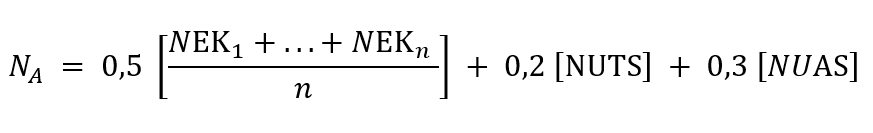 Keterangan Keterangan :NA       : Nilai AkhirNEK     : Nilai Elemen Kompetensi                (Tugas-tugas, Latihan-latihan,                Ujian Formatif)NUTS   : Nilai Ujian Tengah SemesterNUAS   : Nilai Ujian Akhir Semester